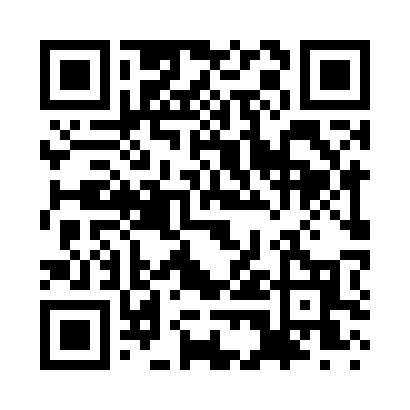 Prayer times for Allview Estates, Maryland, USAWed 1 May 2024 - Fri 31 May 2024High Latitude Method: Angle Based RulePrayer Calculation Method: Islamic Society of North AmericaAsar Calculation Method: ShafiPrayer times provided by https://www.salahtimes.comDateDayFajrSunriseDhuhrAsrMaghribIsha1Wed4:466:081:044:548:019:242Thu4:446:071:044:548:029:253Fri4:436:061:044:558:039:274Sat4:416:051:044:558:049:285Sun4:406:041:044:558:059:296Mon4:386:031:044:558:069:307Tue4:376:021:044:558:079:328Wed4:356:001:044:568:089:339Thu4:345:591:044:568:099:3410Fri4:335:581:044:568:109:3611Sat4:315:571:044:568:119:3712Sun4:305:561:044:578:129:3813Mon4:295:551:044:578:139:4014Tue4:285:551:044:578:139:4115Wed4:265:541:044:578:149:4216Thu4:255:531:044:588:159:4317Fri4:245:521:044:588:169:4518Sat4:235:511:044:588:179:4619Sun4:225:501:044:588:189:4720Mon4:215:501:044:598:199:4821Tue4:195:491:044:598:209:4922Wed4:185:481:044:598:219:5123Thu4:175:481:044:598:219:5224Fri4:165:471:045:008:229:5325Sat4:165:461:045:008:239:5426Sun4:155:461:055:008:249:5527Mon4:145:451:055:008:259:5628Tue4:135:451:055:018:259:5729Wed4:125:441:055:018:269:5830Thu4:115:441:055:018:279:5931Fri4:115:431:055:018:2810:00